ПтицеводствоГоршкова, Е. В. Морфометрическая характеристика шейной части, зоба и грудной части пищевода кур кросса ИЗА-браун / Е. В. Горшкова, К. М. Осипов, Т. И. Васькина // Вестник Брянской гос. с.-х. академии. – 2016. – № 6. – С. 19-23.Использование анатомических, гистологических, морфометрических, статистических методов исследования позволило не только расширить, дополнить и уточнить имеющиеся сведения о строении частей пищевода птиц кросса «ИЗА-браун», но и сделать их морфофункциональное обоснование, которое представляет интерес, как для теоретической, так и практической морфологии и ветеринарии. Определена относительная и абсолютная масса структурных частей пищевода кур кросса «ИЗА-браун» в возрастном аспекте. Наиболее интенсивно абсолютная масса шейной и грудной частей пищевода, зоба увеличивается в первые два месяцы жизни цыпленка. Так, в 35-суточном возрасте абсолютная масса этих частей пищевода увеличивается соответственно в 4,9; 5,15 и 6,52 раза по сравнению с односуточным возрастом. К 85-суточному возрасту их абсолютная масса увеличивается соответственно в 2,3; 2,4 и 3,06 раза по сравнению с особями 35-суточного возраста. Своего максимума масса шейной и грудной частей пищевода и зоба отмечена в 511-суточном возрасте: их масса увеличивается в 14,4; 15,9 и 27,2 раза соответственно по сравнению с особями односуточного возраста. Относительная масса шейной и грудной частей пищевода, зоба у односуточных цыплят составляет 0,59%; 0,28% и 0,55% соответственно. В отличие от абсолютной массы она постепенно уменьшается, и к 511-суточному возрасту составляет 0,13%; 0,08% и 0,28%. Впервые было определено процентное отношение пищевода к длине тела и шеи у кур кросса «ИЗА-браун» в возрастном аспекте. Процентное отношение длины пищевода к длине тела от односуточного возраста по 511-суточный возраст варьирует от 34,84% у суточных цыплят (минимальное значение) до 62,62% у особей 85-суточного возраста (максимальное значение). Минимальное значение процентного отношения длины пищевода к длине шеи отмечено в возрасте 120 суток и составило 97,53%, максимальное значение - в возрасте 14 суток и составило 139,5%. Кузьмин, В. А. Эффективное птицеводство / В. А. Кузьмин, А. А. Святковский // Эффективное животноводство. – 2016. – № 7. – С. 14-15.Садовникова, Н. Современные подходы к получению экологически чистой продукции птицеводства / Н. Садовникова, И. Рябчик // Эффективное животноводство. – 2016. – № 7. – С. 40-41.Разведение и племенное делоДолгорукова, А. М. Влияние экзогенного карнитина на жизнеспособность эмбрионов и рост цыплят / А. М. Долгорукова // Птицеводство. – 2017. – № 1. – С. 22-25. Автор исследовал влияние экзогенного L-карнитина на особенности эмбрионального развития цыплят мясного направления продуктивности. После его введения в различной дозировке в инкубационные яйца на 18-е сутки инкубации путём инъекции наблюдалось повышение выводимости яиц, массы суточных цыплят, достоверное увеличение некоторых биохимических показателей в сыворотке крови.Дымков, А. Б. Дивергентная селекция яичных кур на повышение воспроизводительных качеств / А. Б. Дымков, А. Б. Мальцев, И. П. Спиридонов // Эффективное животноводство. – 2016. – № 7. – С. 32-33.Коноплёва, А. Искусственное осеменение мясных кур / А. Коноплёва // Животноводство России. – 2017. – № 1. – С. 17. На современном этапе развития промышленного производства мяса цыплят-бройлеров все больше внимания уделяют содержанию родительского  стада в клеточных батареях. Преимущества этого метода известны и не требуют доказательств, однако он эффективен только при использовании искусственного осеменения.Линник, А. А. Эффективность прединкубационной обработки яиц стимуляторами для повышения жизнеспособности цыплят / А. А. Линник, С. А. Алексеева, О. Ю. Кузнецов // Аграрный вестник Верхневолжья. – 2016. – № 4. – С. 47-51.Современное промышленное птицеводство ориентировано на эффективное использование прогрессивных технологий для получения качественной конкурентоспособной продукции. В последние годы в птицеводстве успешно применяют экологически безопасные стимуляторы различного происхождения для профилактики заболеваний и повышения продуктивности птицы на различных стадиях онтогенеза, включая эмбриональный период. Их используют для снижения эмбриональной смертности, стимуляции естественной резистентности, повышения иммунного ответа, профилактики и лечения болезней различной этиологии. Ассортимент данной группы препаратов очень широк, однако многие из них дороги. В связи с этим всё больше внимания уделяется применению недорогих, безопасных лекарственных средств, обладающих высокой биологической доступностью, стимулирующим воздействием на жизнедеятельность организма птицы. Данным условиям удовлетворяют стимуляторы биологического происхождения - яичный белок и АСД Ф - 2. В статье рассмотрено влияние однократной аэрозольной прединкубационной обработки яиц кур с использованием водных растворов яичного белка и АСД Ф - 2. Установлено, что обработка этими стимуляторами позволяет повысить не только выводимость яиц и вывод цыплят, но и качество полученного молодняка. Применяемые вещества оказывают положительное влияние на прирост живой массы, на некоторые гематологические показатели и местные факторы защиты слизистой оболочки дыхательных путей цыплят. Использование яичного белка и АСД Ф - 2 в прединкубационной обработке позволяет добиться существенных результатов в повышении сохранности поголовья до 100 % и физиологического состояния молодняка кур. Марцев, А. А. Искусственное осеменение и криоконсервация для сохранения редких пород гусей / А. А. Марцев, Д. С. Гришина // Птицеводство. – 2016. – № 12. – С. 5-8.Слепухин, В. В. Искусственное осеменение мясных кур родительского стада в клетках / В. В. Слепухин, В. И. Щербатов, Л. И. Смирнова // Птицеводство. – 2016. – № 12. – С. 2-4.Авторы освещают технологию воспроизводства кур мясного направления. Искусственное осеменение их в клетках сокращает использование петухов в три раза, повышает оплодотворенность яиц на 14%, вывод цыплят на 9 %.Хорошевская, Л. В. Факторы успешной работы с племенным поголовьем мясных кроссов / Л. В. Хорошевская // Птицеводство. – 2016. – № 12. – С. 11-12.В статье предложены пути получения высоких результатов в племенном мясном птицеводстве, а также в повышении активности петухов за счёт использования в кормлении селена, витамина Е.Яковлева (Бауэр), Н. Мировая история генетики бройлеров / Н. Яковлева (Бауэр) // Эффективное животноводство. – 2016. – № 7. – С. 20-21.Японцев, А. Э. Повышение продуктивности родительского стада бройлеров при вводе ГУК / А. Э. Японцев // Птицеводство. – 2016. – № 12. – С. 27-30.Автор приводит доказательства эффективности использования прекурсора креатина - препарата гуанидино-уксусной кислоты (ГУК) - в кормлении родительского стада бройлеров с повышением таких важнейших показателей, как фертильность и выводимость яиц.Кормление и содержаниеАдаптация организма сельскохозяйственной птицы при использовании комплексных добавок и антибиотика lолинк / А. Н. Швыдков [и др.] // Вестник Новосибирского гос. аграр. ун-та. – 2016. – № 4. – С. 75-82.Изучена адаптация организма сельскохозяйственной птицы при использовании молочнокислой кормовой добавки (МКД), витаминно-аминокислотного комплекса (ВАК) и антибиотика долинк. Гончарова, Л. Н. Влияние различных источников освещения на яичную продуктивность кур-несушек / Л. Н. Гончарова // Вестник Алтайского гос. аграр. ун-та. – 2016. – № 11. – С. 95-98.Для освещения птицеводческих помещений используют в основном лампы накаливания и люминесцентные. Изучение влияния светодиодных светильников на продуктивность яичных кур (четырехлинейный кросс «Хайсекс Уайт») промышленного стада показало, что локальное освещение светодиодными светильниками в условиях клеточного содержания по сравнению с традиционным способом позволяет при содержании яичных кур промышленного стада повысить сохранность поголовья, яйценоскость кур, массу яиц и выход яичной массы при снижении затрат корма на единицу продукции. Одним из основных преимуществ светодиодных светильников для птичников является их миниатюрность, которая позволяет обеспечить равномерность освещения в каждой клетке, что в конечном итоге создает одинаковые условия содержания для всего поголовья. Для чего нужна выпойка витаминных препаратов? / Т. М. Околелова [и др.] // Птицеводство. – 2016. – № 12. – С. 33-35.Авторы констатируют, что в последние годы участились случаи недостаточного поступления витаминов с комбикормами, что выражается в низком уровне их депонирования в печени цыплят и инкубационных яйцах. Как следствие, специалисты птицефабрики вынуждены увеличивать норму ввода премикса на 10-20%, что приводит к неоправданным затратам.Замена соевого шрота подсолнечным в комбикормах для кур-несушек / В. И. Фисинин [и др.] // Птицеводство. – 2016. – № 12. – С. 15-20.В статье приведены результаты исследований по замене соевого шрота на подсолнечный в комбикормах для кур-несушек, изучена продуктивность птицы и состав микробиоценоза кишечника птицы при их использовании, а также при обогащении Целлобактерином-Т кормов с подсолнечным шротом.Игнатович, Л. С. Эффективность применения в рационах кур-несушек многокомпонентных кормовых добавок на основе травяной муки различного состава / Л. С. Игнатович // Дальневост. аграр. вестн. – 2016. – № 3. – С. 49-55. Кормовые фосфаты отечественного производства в кормлении кур-несушек / Е. Н. Андрианова [и др.] // Птицеводство. – 2016. – № 12. – С. 23-26.В приведенном исследовании показано, что в кормлении кур-несушек для обеспечения высокой продуктивности и качества скорлупы яиц предпочтительнее использовать дикальцийфосфат монодикальцийфосфат и дефторированный фосфат. Применение монокальцийфосфата и фосфата аммония менее эффективно.Могильда, Н. П. Категория яиц от кур-несушек кросса «Хайсекс браун» при содержании в клетках разного типа / Н. П. Могильда // Эффективное животноводство. – 2016. – № 7. – С. 20-21.Мошкина, С. В. Эффективность использования ферментного комплекса «Ровабио» в кормлении родительского стада кур кросса «Росс-308» / С. В. Мошкина, И. В. Червонова, Н. В. Абрамкова // Вестник Воронежского гос. аграр. ун-та. – 2016. – № 3. – С. 107-113.Околелова, Т. М. Продуктивность и мясные качества бройлеров при коррекции протеина и энергии в комбикорме за счет ферментных препаратов / Т. М. Околелова // Эффективное животноводство. – 2016. – № 7. – С. 16-18.Поттгюттер, Р. Кормление несушки: инвестиции обернутся прибылью / Р. Поттгюттер // Животноводство России. – 2017. – № 1. – С. 14-15. При грамотном кормлении и надлежащем содержании несушек современных кроссов можно получить отличные результаты. Тем не менее, для обеспечения рентабельности яичного производства нужна более продуктивная птица. Именно поэтому основная цель племенной работы - увеличение продолжительности кладки и повышение жизнеспособности кур.Сравнительная биологическая характеристика МКД разных серий, приготовленных к использованию в бройлерном птицеводстве / Н. Н. Ланцева [и др.] // Вестник Новосибирского гос. аграр. ун-та. – 2016. – № 4. – С. 40-47.Изучена биологическая характеристика молочнокислой кормовой добавки (МКД) различных серий, приготовленных к использованию в бройлерном птицеводстве. Шаронина, Н. В. Некоторые показатели метаболизма у кур-несушек при скармливании соевой окары / Н. В. Шаронина, А. З. Мухитов, Н. К. Шишков // Вестник Ульяновской гос. с.-х. академии. – 2016. – № 4. – С. 68-71.Выращивание и кормление цыплятГаззаева, М. С. Энтеросорбенты в рационах растущего молодняка сельскохозяйственной птицы / М. С. Газзаева, О. М. Бестаева // Вестник Ульяновской гос. с.-х. академии. – 2016. – № 4. – С. 100-103.Измайлович, И. Б. Эффективность использования адсорбентов микотоксинов в птицеводстве / И. Б. Измайлович // Вестник Сумского гос. национального ун-та. – 2016. – № 5. – С. 234-238.Изучалось влияние энтеросорбентов микотоксинов «Фунгисорб» и «Карбитокс» на эффективность выращивания цыплят-бройлеров. Включение энтеросорбентов микотоксинов в рационы цыплят-бройлеров в количестве 1 кг/т способствует повышению естественной резистентности и интенсивности роста молодняка, снижению затрат кормов на прирост живой массы. Использование жирнокислотного концентрата (ЖКК), в качестве высокоэнергетического источника и карнитина в рационах цыплят - бройлеров / В. Г. Рядчиков [и др.] // Эффективное животноводство. – 2016. – № 7. – С. 27-31.Копысов, С. А. Гематологические показатели цыплят-бройлеров при включении в рацион биологически активной добавки «Nutrilaite витамин С плюс» / С. А. Копысов // Вестник Красноярского гос. аграр. ун-та. – 2016. – № 11. – С. 20-24.Кормовой концентрат на основе микроводорослей для цыплят-бройлеров / Е. Н. Андриянова [и др.] // Птицеводство. – 2017. – № 1. – С. 17-21. В проведенном исследовании авторы показали, что кормовой комплекс Альгалат на основе микроводоросли хлореллы и молочнокислых бактерий обеспечивают высокую сохранность птицы, увеличение живой массы за счёт улучшения переваримости питательных веществ корма.Морозов, В. Ю. Эффективность применения устройств для санации воздуха при выращивании цыплят-бройлеров / В. Ю. Морозов, Р. О. Колесников, А. Н. Черников // Вестник Новосибирского гос. аграр. ун-та. – 2016. – № 4. – С. 104-111Рассмотрена актуальная проблема разработки способов оптимизации искусственно формируемой среды жизнедеятельности птицы в закрытых помещениях с помощью новых технических средств, физиологически безвредных и экологически безопасных биоцидных веществ, направленных на борьбу с микробным загрязнением воздуха, поверхностей и оборудования птицеводческих помещений в присутствии выращиваемого поголовья. Целью научно-исследовательской работы является проведение испытаний технических средств для санации воздуха в присутствии птицы на основе ультрафиолетового облучения: устройства «Облучатель-рециркулятор повышенной эффективности» и экспериментального устройства «Рециркулятор вентилируемого воздуха» - и изучение воздействия проводимых мероприятий на продуктивные качества цыплят-бройлеров кросса Росс-308. Значительное внимание уделяется сравнению эффективности применения для санации воздуха в присутствии птицы двух устройств на основе ультрафиолетового облучения. По результатам выполненных исследований приводится количественный анализ концентрации микробных тел в 1 м 3 воздуха, динамические показатели качественного состава микрофлоры воздушной среды исследуемых помещений в 1 м 3 воздуха, показатели живой и валовой массы цыплят-бройлеров. Такие исследования будут интересны специалистам в области птицеводства и животноводства при выращивании сельскохозяйственных животных и птицы в закрытых помещениях.Морфо-биохимический состав крови цыплят-бройлеров и их сохранность как критерий оценки биологической активности триптофана / Д. А. Злепкин [и др.] // Известия Нижневолжского агроун-го комплекса: наука и высшее профессиональное образование. – 2016. – № 4. – С. 141-146. В научно-хозяйственном опыте изучено влияние аминокислоты триптофан на морфологические и биохимические показатели крови цыплят-бройлеров кросса «Кобб - 500» и их сохранность. В исследованиях установлено, что количество эритроцитов и гемоглобина в крови цыплят-бройлеров I, II и III опытных групп увеличилось на 5,26; 8,77 и 6,31 % и гемоглобина - на 2,16; 3,30 и 2,92 %. По содержанию общего белка в сыворотке крови превосходили опытные группы контрольных цыплят-бройлеров на 2,43; 4,77 и 3,50 %. В процессе исследований установлено, что цыплята опытных групп превосходили по белковому индексу сыворотки крови цыплят-бройлеров контрольной группы соответственно на 1,56; 4,69 и 3,12 %. Выявлено, что у цыплят-бройлеров опытных групп повысилось содержание кальция и фосфора в сыворотке крови на 1,37; 4,10 и 2,39 %, фосфора на 2,06; 5,67 и 3,09 %, по сравнению с контрольной группой. В исследованиях установлено, что сохранность поголовья подопытных цыплят-бройлеров была в пределах 98,0-100 % и не зависела от изучаемого фактора, отход поголовья являлся следствием технологических травм или асфиксии.Мошкина, С. В. Эффективность использования ферментного комплекса «Ровабио» в кормлении родительского стада кур кросса «Росс-308» / С. В. Мошкина, И. В. Червонова, Н. В. Абрамкова // Вестник Воронежского гос. аграр. ун-та. – 2016. – № 3. – С. 107-113.Набоков, З. И. Трикальцийфосфат из Хадожского известняка Республики Адыгея / З. И. Набоков // Птицеводство. – 2017. – № 1. – С. 28-30.Автор рассказывает о включении в комбикорма для бройлеров трикальцийфосфата из Хадожского известняка. Он улучшает рост, развитие цыплят-бройлеров, мясные качества и снижает конверсию корма.Наумова, В. В. Структура расхода обменной энергии и скорость роста цыплят-бройлеров кроссов «Кобб 500» и «Арбор Айкрез» / В. В. Наумова, А. Д. Лекомцева // Вестник Ульяновской гос. с.-х. академии. – 2016. – № 4. – С. 140-143.Невская, А. А. Коммерческая целесообразность применения пробиотика «Моноспорин» для получения биологически полноценного субпродукта - печени цыплят-бройлеров / А. А. Невская, Л. И. Дроздова, И. А. Лебедева // Эффективное животноводство. – 2016. – № 7. – С. 12-13.Смирнова, И. Р. Влияние функционального креатина пера на пищевую ценность мяса цыплят / И. Р. Смирнова, М. И. Шопинская, Л. П. Сатюкова // Ветеринария. – 2017. – № 1. – С. 57-61.Для успешного развития птицеводства необходимо создание кормовой базы, восполняющей дефицит белковых кормов животного происхождения. Один из таких источников - функциональный кератин пера птицы (ФКП), обладающий биологической ценностью из-за высокого содержания протеина (до 90%) и незаменимых аминокислот. При получении пищевой ценности мяса птицы, получавшей корм на основе ФКП были определены показатели химического состава грудных и бедренных мышц цыплят и биологическая ценность мышечной ткани.Тухбатов, И. А. Эффективность применения комплексных кормовых добавок / И. А. Тухбатов //Аграрный вестник Урала. – 2016. – № 8. – С. 64-69. Скармливание цыплятам-бройлерам сорбентов (глауконита, «Антивира» и «Микосорба») совместно с выпойкой фугата от производства пробиотика «Биоспорина» показало, что наилучшие результаты по динамике живой массы имела птица с добавкой глауконита. К завершению периода выращивания она имела живую массу 1856,30 г, что на4,2 % выше контрольной группы, в то время как с добавкой «Микосорба» она была на уровне контрольной группы, с «Антивиром» - ниже на 0,5 %. Глауконит в рационе бройлеров повысил переваримость сырого протеина на 6,7 % (Р < 0,001), «Антивир» - на 1,23 %, «Микосорб» - на 3,77 % (Р < 0,001), а разница в переваримости сырой клетчатки соответственно составила 3,77 % (Р < 0,05), 0,80 % и 2,47 %. При среднесуточном отложении азота в теле цыплят- бройлеров контрольной группы 2,58 г в группе с глауконитом оно увеличилось на 0,19 г (Р < 0,01), с «Антивиром» - на 0,05 г и «Микосорбом» - на 0,11 г. Цыплята-бройлеры опытных групп к 28-суточному возрасту имели более высокий иммунный статус организма, сохранившийся до конца периода выращивания. В крови птиц, получавших глауконит, количество Т-лимфоцитов было выше в 0,6-1,4 раза (Р ≤ 0,001), фагоцитарная активность - в 2,3-2,4 раза (Р ≤ 0,001), лизоцимная активность - в 1,6 раза (Р ≤ 0,001), в группе с «Антивиром» данное различие составило со- ответственно в 1,4-1,6, 2,1-2,3 и 2,0-2,1 раза (Р ≤ 0,001), с добавлением «Микосорба» - в 1,1, 1,9-2,2 и 1,5-1,4 раза (Р ≤ 0,001). При затратах корма на 1 кг прироста живой массы в контрольной группе 2,10 кг комбикорма, 23,73 МДж обменной энергии и 429 г сырого протеина кормовая добавка глауконита с пробиотиком снизила их на 4,0-4,3 %, в группе с «Антивиром» и «Микосорбом» - увеличила на 4,8-4,9 и 1,4-1,5 %.Водоплавающая птица: гусеводство, утководствоКононенко, С. И. Состояние и перспективы развития гусеводства / С. И. Кононенко // Эффективное животноводство. – 2016. – № 7. – С. 9-11.Суханова, С. Ф. Гематологические показатели гусынь и гусят-бройлеров, потреблявших лив 52 Вет в составе комбикормов / С. Ф. Суханова, Г. С. Азаубаева // Вестник Курганской ГСХА. – 2016. – № 4. – С. 60-69.Приводятся результаты исследований по изучению влияния кормовой добавки Лив 52 Вет в составе комбикормов гусей родительского стада и гусят-бройлеров на морфобиохимические показатели и показатели неспецифического иммунитета птицы. Установлено увеличение показателей красной крови в середине периода яйценоскости у гусей родительского стада опытных групп, а также активизация иммунного статуса организма птицы, получавшей в составе комбикорма Лив 52 Вет. У гусят-бройлеров при использовании добавки Лив 52 Вет отмечено повышение уровня белкового обмена, интенсивности тканевого дыхания и увеличение деятельности фагоцитов. ИндейководствоИванов, А. И. Состояние кишечного биоценоза индюшат при использовании препарата «Байкал ЭМ-1» / А. И. Иванов, Я. Р. Байзигитова // Вестник Башкирского гос. аграр. ун-та. – 2016. – № 4. – С. 51-56.В статье представлены результаты изучения формирования кишечной микрофлоры индюшат при применении препарата «Байкал ЭМ-1» из расчета 0,15 мл/кг живой массы в условиях птицекомплекса. Приведены данные положительного влияния препарата на естественную резистентность микробиоценоза индюшат. ПерепеловодствоЗаболотных, М. В. Динамика показателей созревания мяса перепелов, в рацион которых входил экстракт сапропеля, при кормовом стрессе / М. В. Заболотных, Е. В. Толпышев // Вестник Новосибирского гос. аграр. ун-та. – 2016. – № 4. – С. 125-129.Изучены изменения, связанные с созреванием мяса перепелов после кормового стресса. Созревание мяса влияет на один из важных показателей при его реализации - срок хранения. Процесс созревания мяса характеризует распад гликогена и накопление молочной кислоты. Поэтому была поставлена цель: изучить динамичность созревания мяса перепелов после стресса и добавления в рацион экстракта сапропеля. Задачи исследования - получить данные об изменении количества гликогена и молочной кислоты в мышечной ткани мяса перепелов. Объект исследования - перепела мясной породы Фараон. Сформированы три группы 40-дневных перепелов по 20 голов в каждой. Контрольной группе скармливали основной рацион, 1-я опытная группа получала новый рацион (в основе которого лежали комбикорма различного состава) с 1 %-м экстрактом сапропеля), 2-я группа - новый рацион с 2 %-м экстрактом сапропеля. Материалом для лабораторного исследования служило мясо перепелов 102-дневного возраста, образцы которого отбирали по методу аналогов. Взятие материала - грудных и бедренных мышц проводили в течение 20 мин после убоя птицы по ГОСТу. В результате исследования были получены следующие данные: количество гликогена в опытных группах превышало значения контрольной, концентрация молочной кислоты в мясе была на одном уровне в контрольной и опытных группах.Филипович, А. И. Морфометрическая характеристика двенадцатиперстной кишки перепелов эстонской породы / А. И. Филипович, Л. П. Трояновская, А. Н. Белогуров // Птицеводство. – 2016. – № 12. – С. 37-41.В статье приведена сравнительная динамика морфометрических и гистологических показателей двенадцатиперстной кишки перепелов эстонской породы в период роста продуктивности.СтраусоводствоГехаев, Б. Н. Влияние антистрессового препарата витафел с на продуктивность и некоторые биологические особенности черного африканского страуса / Б. Н. Гехаев, В. В. Лодянов, А. В. Козликин // Политематический сетевой электронный науч. журн. Кубанского гос. аграр. ун-та. – 2016. – № 122. – С. 59-68.Выявлены оптимальные рационы. Проведены исследования по оценке мясной продуктивности, биохимические анализы крови. Определен химический состав крови и мяса. Опытным путем подобраны площади содержания, как птенцов, так и взрослых особей черных африканских страусов. Проведен подбор оптимальных рационов для кормления страусят, определены живая масса страусят в группах, сохранность птенцов в группах, гематологические исследования крови страусов, химический состав мяса, эффективность премиксов Витафел С. Составитель: Л.М. Бабанина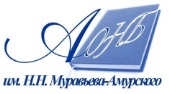 Государственное бюджетное учреждение культуры«Амурская областная научная библиотека имени Н.Н. Муравьева-Амурского